Karta pracy numer 8Zwierzęta, które lubią noc.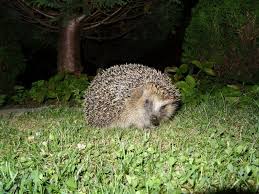 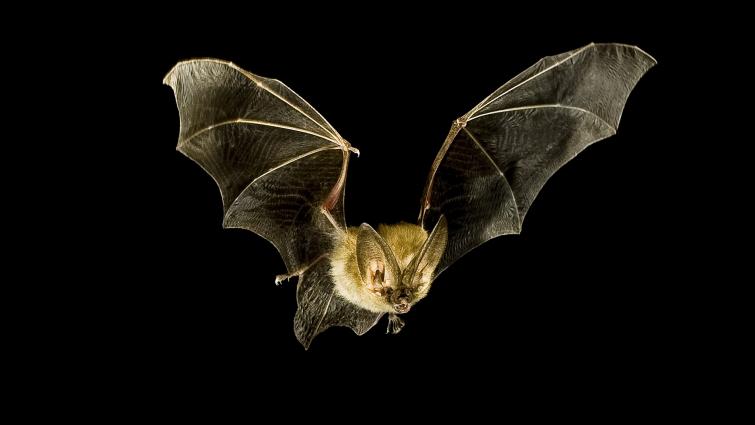 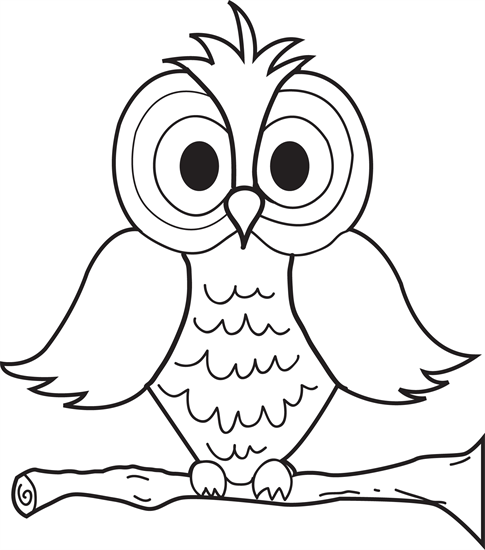 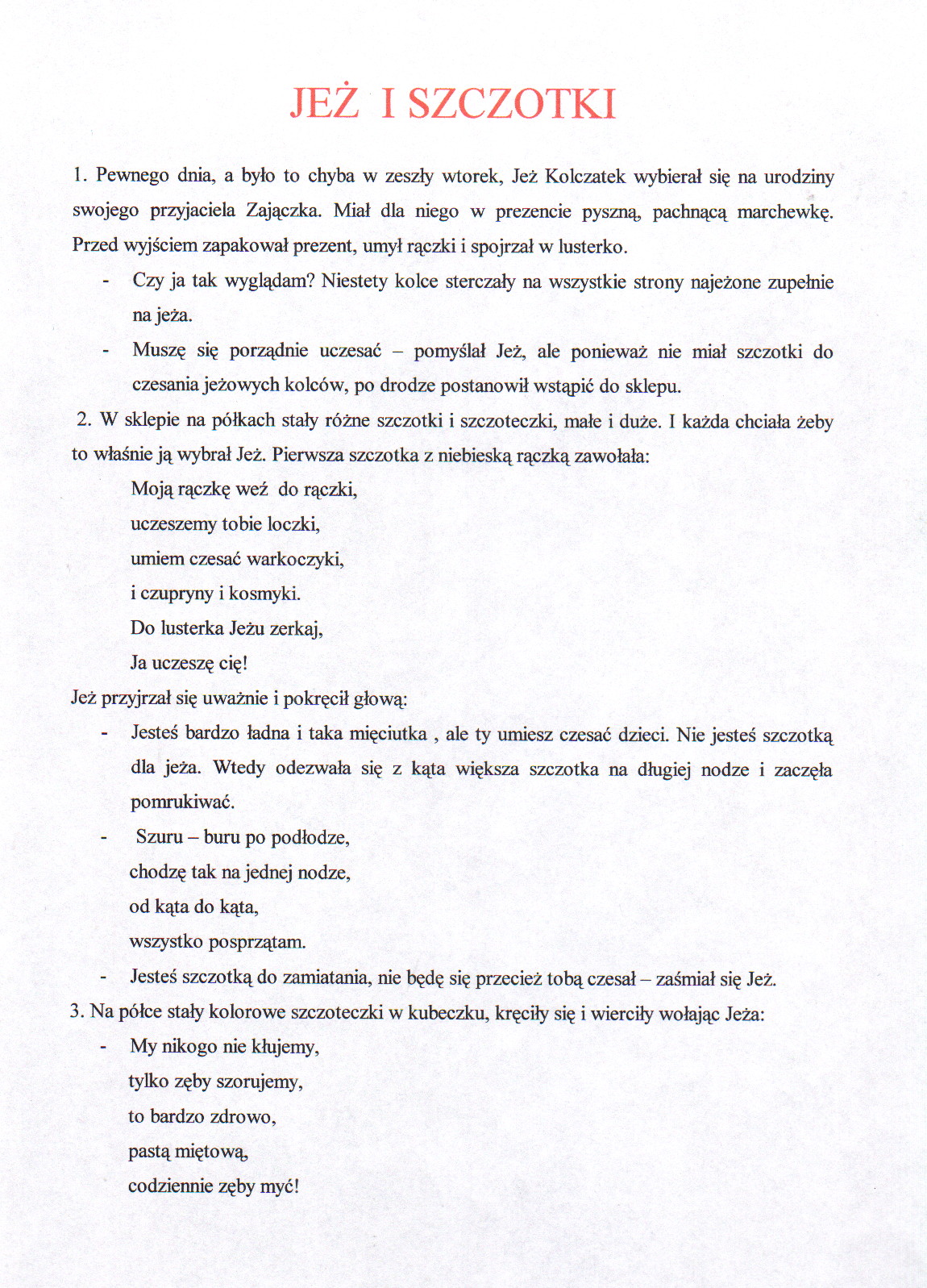 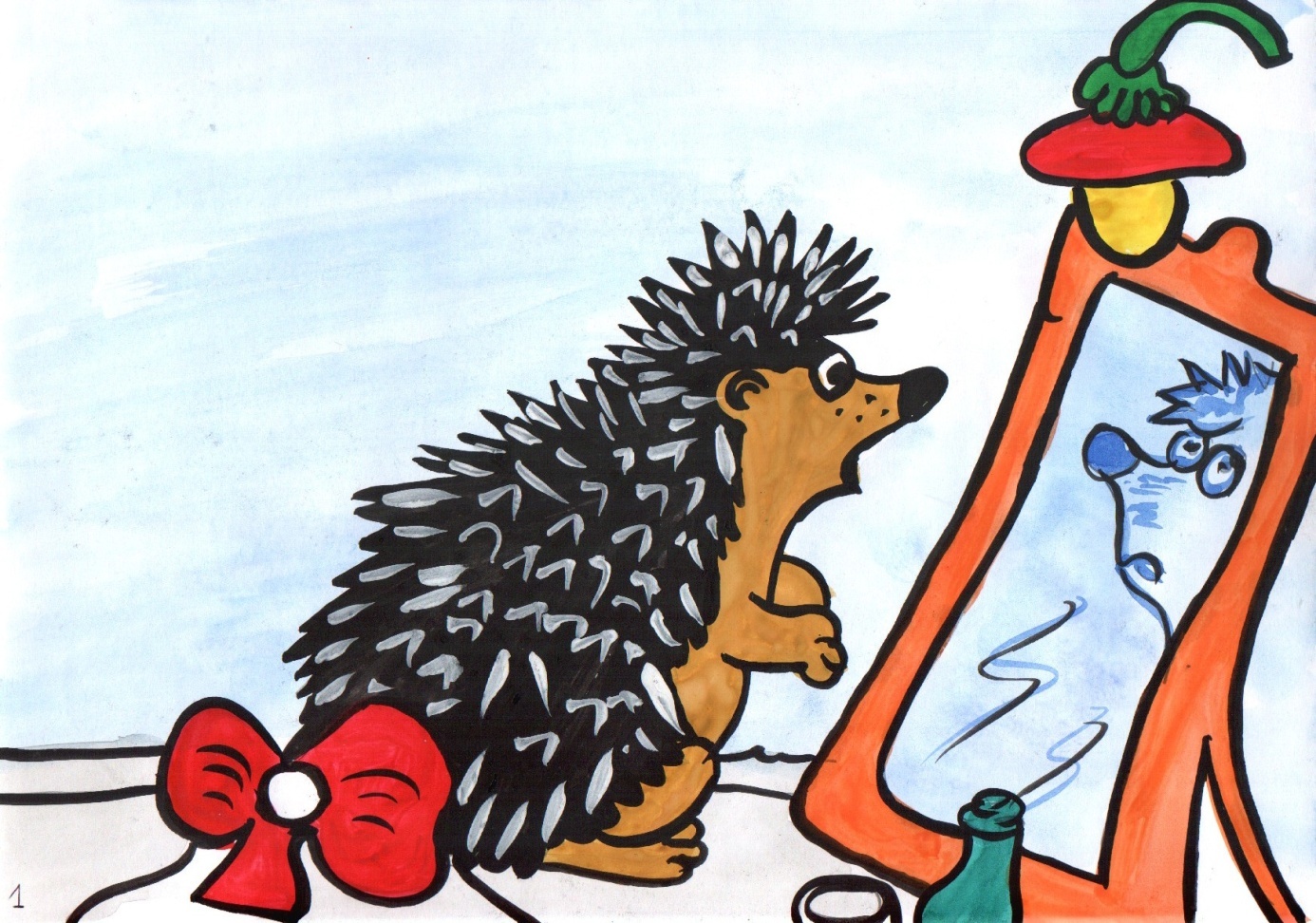 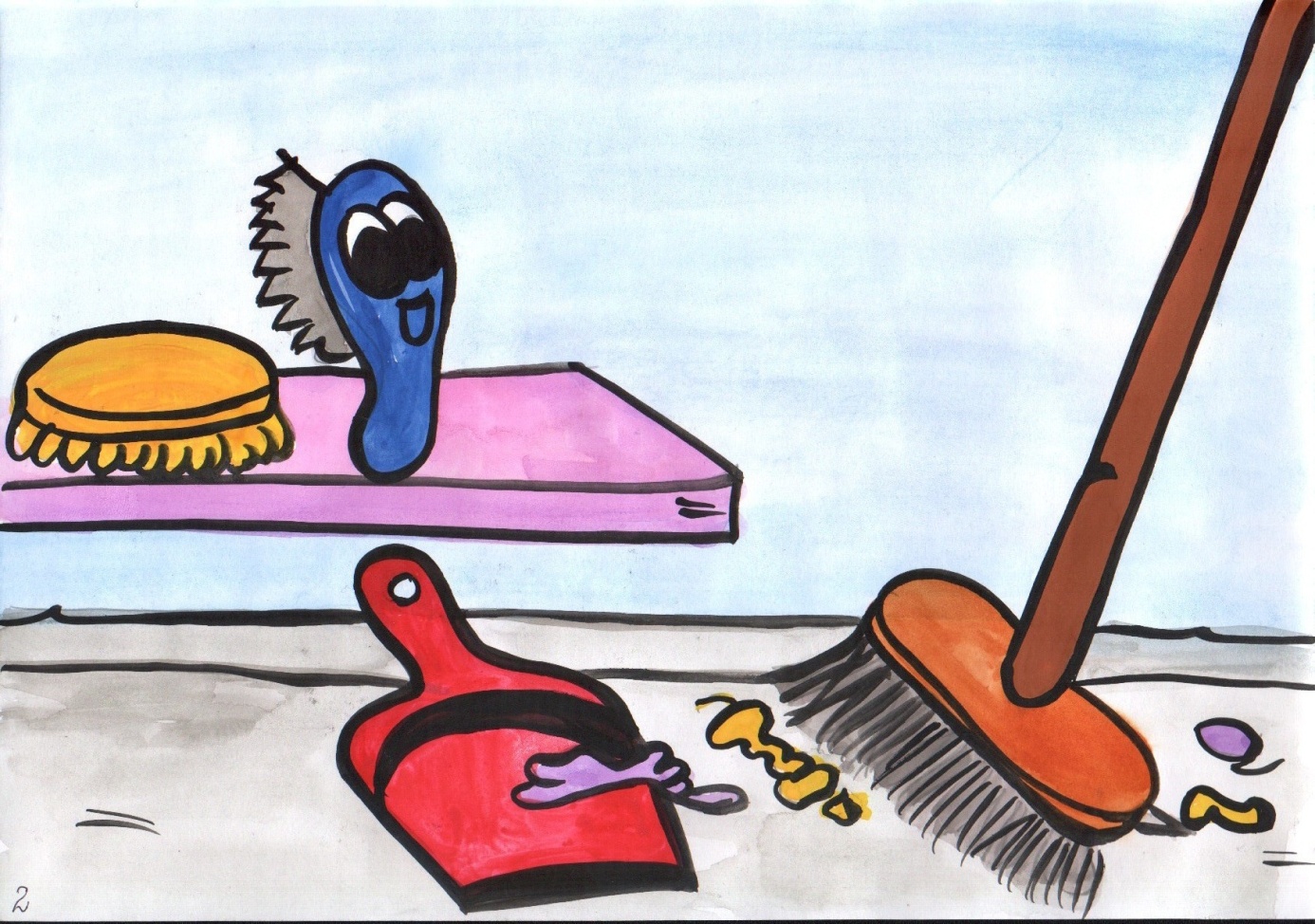 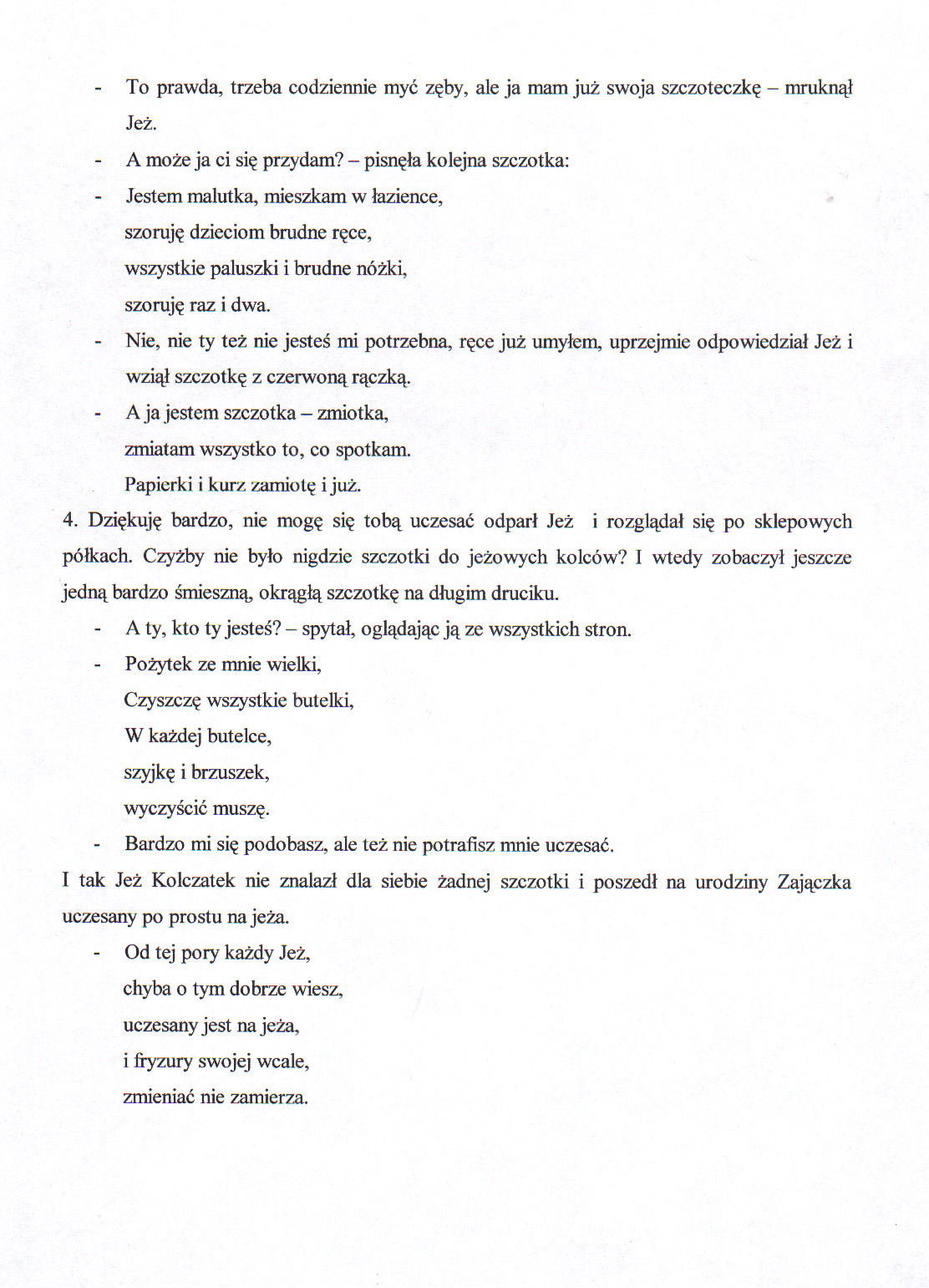 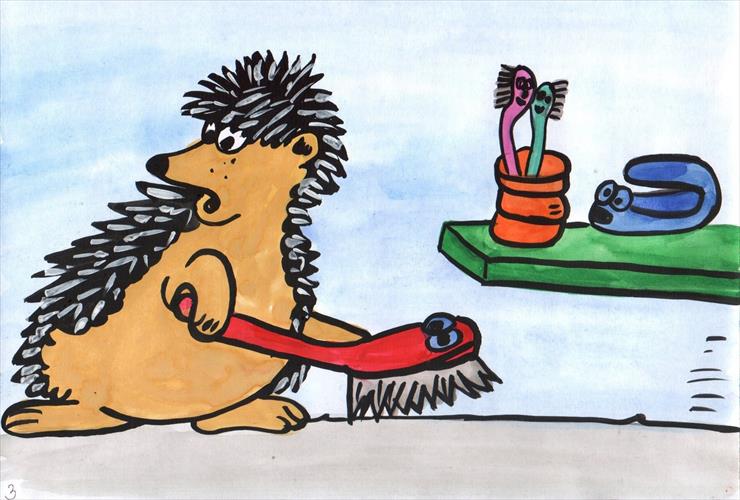 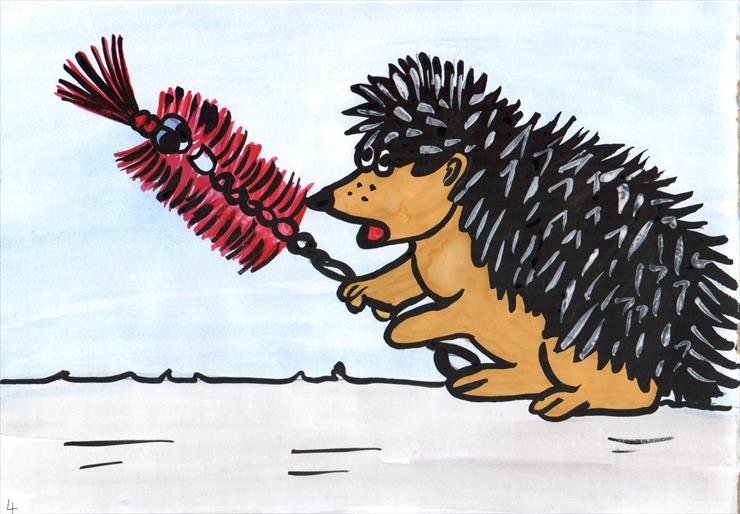 Składniki:1,5 szklanki startej marchewki (ok.3-4 marchewki)1,5 szklanki mąki4 jajka1 szklanka oleju1 szklanka cukru1 łyżeczka proszku do pieczenia1 płaska łyżeczka sody1 łyżeczka cynamonu1 łyżeczka przyprawy do piernika (można pominąć)1 łyżka cukru wanilinowego1 szklanka pokrojonych orzechów włoskichpół łyżeczki soliCzynności przygotowawcze: Marchewkę trzemy na tarce o drobnych oczkach. Orzechy włoskie kroimy lub łamiemy na małe kawałki. Piekarnik nastawiamy na 180°C i zabieramy się za ciacho. Jajka ubijamy mikserem z cukrem i cukrem wanilinowym przez ok. 3 minuty. Zaczynamy powoli dolewać olej – ciasto w trakcie mieszania wchłonie cały. Ciągle ubijając, stopniowo dodajemy mąkę wymieszaną z solą, proszkiem i sodą. Ciasto powinno być gęste. Dodajemy cynamon oraz ewentualnie przyprawę do piernika. Na końcu wsypujemy odciśniętą marchewkę i orzechy, i mieszamy ostatni raz. Formę (najlepiej tortownicę o śr. 26cm, może być z kominem) natłuszczamy lub wykładamy papierem do pieczenia. Wlewamy ciasto i pieczemy je ok. 45-55 min. (najlepiej sprawdzać patyczkiem).
Ciasto marchewkowe podajemy posypane cukrem pudrem (ja takie najbardziej lubię) lub posmarowane polewą:Polewa:100 g kremowego, słonego serka (np. Philadelphia, Ostrovia, Almette)3-4 łyżeczki miodu (lub ok. 5 łyżek cukru pudru)2 łyżki masłaMasło ucieramy  za pomocą miksera lub ręcznie. Dodajemy po łyżeczce serka, aż do wykończenia. Dosładzamy miodem lub ewentualnie cukrem pudrem. Masą smarujemy wierzch zimnego ciasta i schładzamy w lodówce. Jeśli ciasto chcemy dodatkowo przełożyć masą – podwajamy ilość składników polewy. Ciasto marchewkowe przekrawamy wtedy na pół i cienko smarujemy.Smacznego  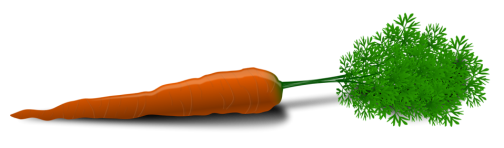 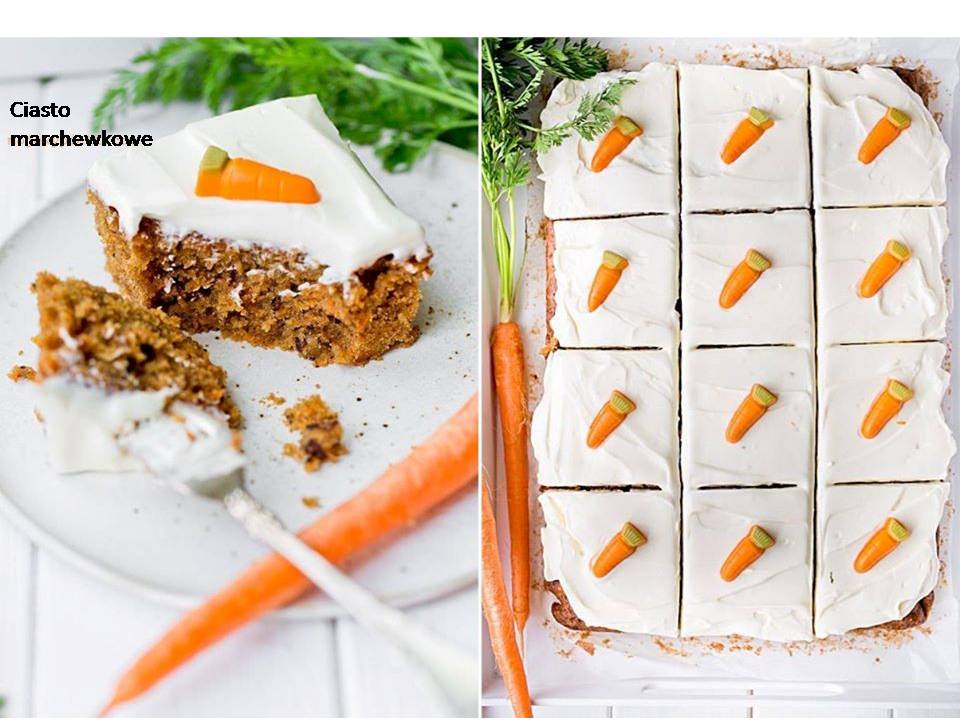 Zapraszam do wspólnej zabawy Zapraszam do wspólnych ćwiczeń oddechowych. Zabierz piórko lub balon i dmuchaj na nie z różnym natężeniem tak, aby balon lub piórko utrzymywało się w powietrzu, jeżeli nie masz w domu tych przedmiotów to możesz do tego ćwiczenia wykorzystać wiatraczek wtedy ma on kręcić się tak jak na wietrze.Zachęcam abyście Państwo porozmawiali z dzieckiem na temat  trybu życia tych zwierząt 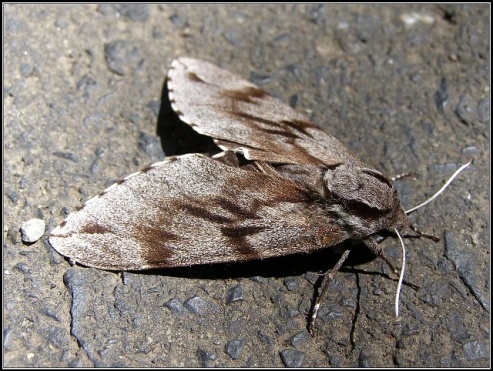 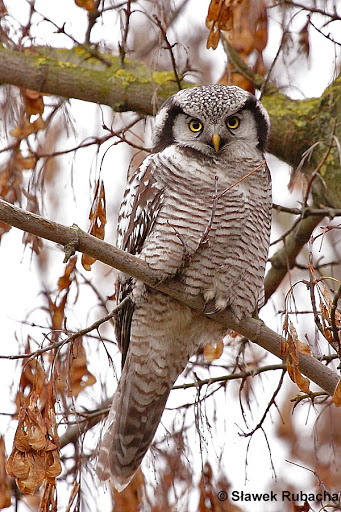 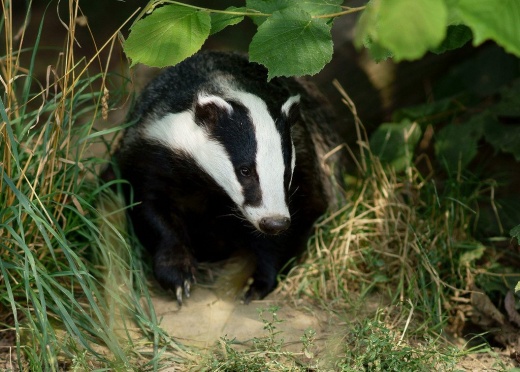 Bawimy się plasteliną Zabawa plastyczno -techniczna pt „Puchata sowa”Zabawa w sylaby Podczas wspólnej zabawy możecie Państwo z dzieckiem dzielić proste wyrazy na sylaby z jednoczesnym klaskaniem.Przykładowe wyrazy mały, duży, mama, tata, biały, pogoda, wiosna, słońce, gwiazdy, wiatr itp.Możecie Państwo wymyślać własne wyrazy w zależności od umiejętności dziecka.Moi drodzy 4 kwietnia w sobotę obchodzimy             Dzień marchewki. W tym roku wyjątkowo nie obchodzimy go w przedszkolu, jednak możecie wspólnie z całą rodziną obchodzić go w domu. Proponuje abyście w tym dni upiekli wspólnie z rodzicami ciasto marchewkowe. Ja piekę je często     i w sobotę również je upiekę .Przepis na ciasto